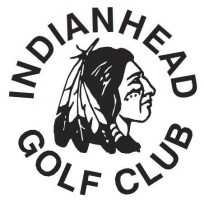 Indianhead Golf Club Junior Golf Camp 2024Age group 7-11 • 8:00am-9:30am • $110PLAY FROM 9:30 to 10:00Session 1: 5/29, 6/3, 6/5, 6/10, 6/12, 6/17, 6/19, 6/24Session 2: 7/1, 7/3, 7/8, 7/10, 7/17, 7/22, 7/24, 7/29JUNIOR GOLF FUN DAY 6/26** Classes Canceled Due To Weather Will Not Be Made Up**** Cancelled classes will be posted on website, facebook, or text message **Participant: _______________________________________________________Guardian Contact (Name, PHONE # & Relation): ________________________      ___________       _____EMAIL: __________________________________ Allergies: _______________________(MENU CONSISTS OF CHEESE CRACKERS, ICE CREAM, POPSICLES, HOT DOGS, CHEESE BALLS, FRUIT SNACKS)Age: _______ Birthday: _______________ Session (June or July): ______________Safety is our #1 goal with fun being a close 2nd! Parents are welcome to stay and be involved. Snack breaks are at the end of the session. Kids are welcome to bring their own snack. Play days are supervised golf experiences on the course. Our main focus is to grow the understanding of golf to our student. While maintaining that focus, we will involve other athletic sports to enhance the students motor skills.*90 Minute Classes *30 minute play time* Local HS & College Golfers helping with lessons *Play Days after each Lesson when course is open   *Free Green Fees(June & July) *Half Price Range Buckets